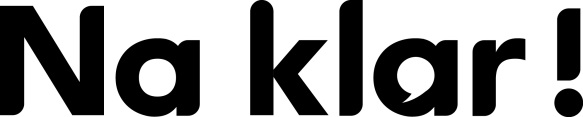 Antwoorden Flotte Frage bovenbouw havo/vwo, week 46,  2019Berlin Marathon FF1. Er hat den Weltrekord um zwei Sekunden verpasst.2. Er möchte gerne an den Olympischen Spielen teilnehmen. Er sagt auch, dass er nicht der Einzige ist, der das entscheidet.3. Aus Ethiopien.4. Das Training war entscheidend für ihren Sieg in Berlin.5. 11 Weltrekorde: 3 von Frauen und 8 von Männern.6. Am 12. Oktober 2019 in der österreichischen Hauptstadt Wien.7. Der Kenianer Kipchoge hat zum ersten Mal in der Geschichte einen Marathon unter 2 Stunden gelaufen.8. Ja. Kipchoge hat im Berlin-Marathon 2018 bereits den Weltrekord gebrochen.9. Der Marathon in Wien fand unter sogenannten Laborbedingungen statt. Er gilt nicht als Weltrekord, weil er nicht unter normalen Bedingungen gelaufen wurde.